 www.astekglobe.com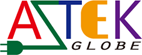 ATA065 SERIES  60W DOE VI Adapter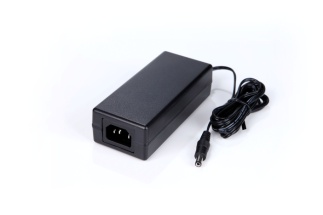 Features*Universal AC Input Range *Protections: Short Circuit/Overload/ Overvoltage*DOE VI/ErP*Plastic case*1 year warranty Application: IT/Industrial, Telecommunication, Network System, DVR(Digital Video Recorder) etc.Input Voltage: 90~264VACFrequency: 50~60HzInput current: 2ARMS @115VAC, 1ARMS@230VACEfficiency Level VI OutputPart No          Rated O/P         Ripple & Noise(mVp-p)ATA065-S12-z      12V/5A              200ATA065-S15-z      15V/4A              200ATA065-S19-z      19V/3.42A           200ATA065-S24-z      24V/2.7A            240ATA065-S48-z      48V/1.35A          480ATA065-S56-z      56V/1.16A           560  z: 14=C14, 06=C6, 08=C8Mechanical Drawing  C14/C8/C6 inlet, Size: 123.12*54.22*35mm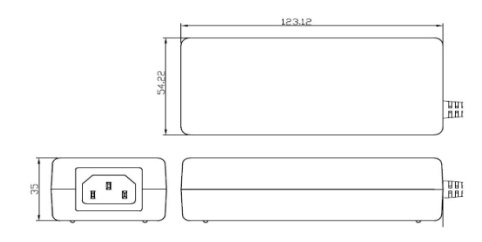 Load Regulation: +/-5% Max.                       Line Regulation: +/- 0.5% Max.Over Load Protection/Short Circuit Protection: Hiccup/Auto RecoveryOver Voltage Protection: Latch OffOperating Temperature: 0~40degree CStorage Temperature: -40~85degree CStorage Humidity: 5~95% RHSafety approvals: DOE VI, UL, cUL,TUV-GS, CB, BSMIEMC: CE, VCCI, LVD 